L’ŒIL 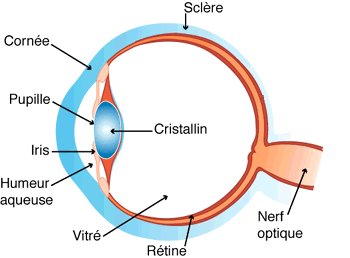 